П О С Т А Н О В Л Е Н И Е	В соответствии с Положением о наградах и почётных званиях Петропавловск-Камчатского городского округа от 24.07.2008 № 51-нд,     Решением Городской Думы Петропавловск-Камчатского городского округа от 01.06.2011 № 395-нд «О представительских расходах и расходах, связанных с приобретением подарочной и сувенирной продукции в Городской Думе Петропавловск-Камчатского городского округа»,     ПОСТАНОВЛЯЮ:за значительный вклад в образование подрастающего поколения, педагогическое мастерство, высокий профессионализм и в связи с 80-летним со дня рождения:Наградить Почётной грамотой Главы Петропавловск-Камчатского городского округа (в рамке):ГлаваПетропавловск-Камчатского городского округа                                                                               В.А. Семчев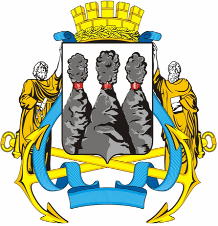 ГЛАВАПЕТРОПАВЛОВСК-КАМЧАТСКОГОГОРОДСКОГО ОКРУГА « 22 » декабря  2011 г.  № 82О поощрении Часовниковой А.Г.  ЧасовниковуАнну Гавриловну-  воспитателя группы продленного дня муниципального бюджетного образовательного учреждения «Средняя общеобразовательная  школа № 12».   